Sdružení rodičů mateřské školy Darkovice pořádá: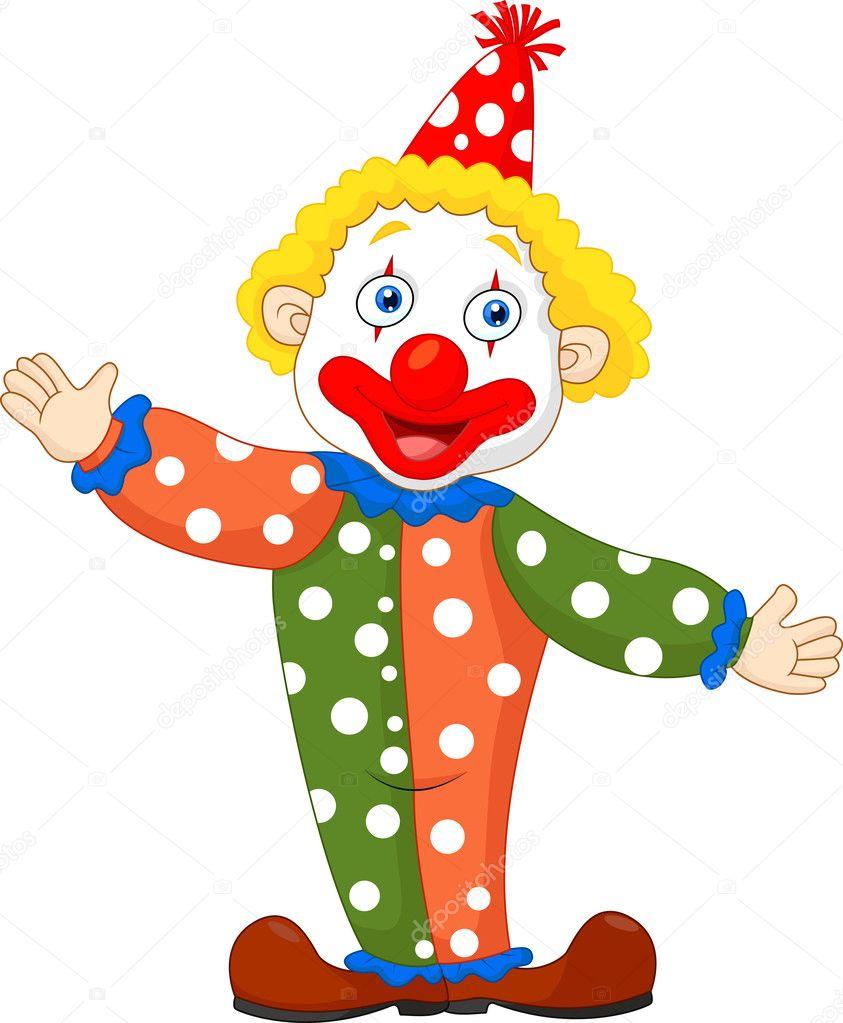 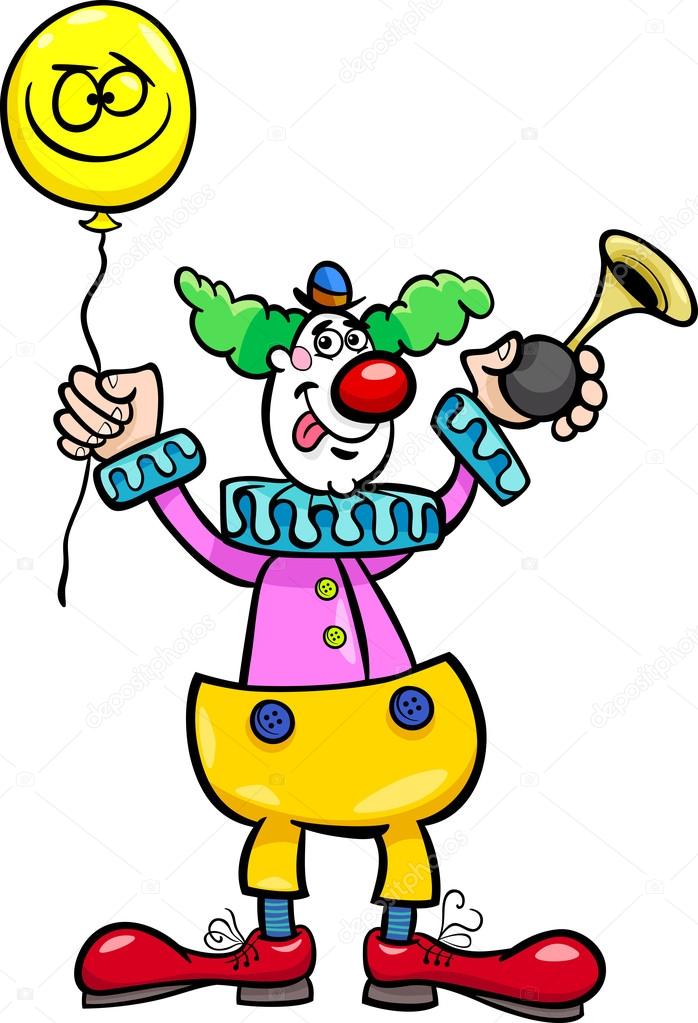                                                                                  Kdy: 28. 1. 2023 v 15:00 hod.                                                                                                                            Kde: KD Darkovice                  Těšit se můžete na zábavný program Klaunů,                                                                     tombolu a bohaté občerstvení                                                              VSTUPNÉ:    50 KČ / dospělý (děti zdarma).REZERVACE STOLŮ NENÍ MOŽNÁ! (SÁL SE BUDE OTEVÍRAT V 14:45 hod.)Na plese zodpovídají za bezpečnost svých dětí rodiče.